                                                                                  проект                          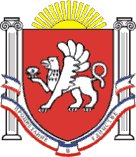  РЕСПУБЛИКА КРЫМ НИЖНЕГОРСКИЙ РАЙОННОВОГРИГОРЬЕВСКОЕ СЕЛЬСКОЕ ПОСЕЛЕНИЕАДМИНИСТРАЦИЯ  НОВОГРИГОРЬЕВСКОГО СЕЛЬСКОГО ПОСЕЛЕНИЯ НИЖНЕГОРСКОГО РАЙОНА РЕСПУБЛИКИ КРЫМПОСТАНОВЛЕНИЕот __.00.2021 года                                                                                №--              с.НовогригорьевкаОб	утверждении	Порядка	определения	платы	заиспользование    земельных    участков,    находящихся    вмуниципальной		собственности	муниципального образования	Новогригорьевское	сельское поселение Нижнегорского района Республики Крым, для возведения гражданами гаражей, являющихся некапитальными сооружениямиВ соответствии Земельного кодекса Российской Федерации, Федерального закона от 05.04.2021 № 79-ФЗ « О внесении изменений в отдельные законодательные акты Российской Федерации», Федеральным законом Российской Федерации от 24.07.2007 № 221-ФЗ «О кадастровой деятельности», от 13.07.2015 № 218-ФЗ «О государственной регистрации недвижимости», Федерального закона от 24 ноября 1995 года № 181-ФЗ "О социальной защите инвалидов в Российской Федерации", Федеральным законом от 6 октября 2003 года N 131-ФЗ "Об общих принципах организации местного самоуправления в Российской Федерации", Уставом муниципального образования Новогригорьевское сельское поселение, администрация Новогригорьевского сельского поселения Нижнегорского района Республики Крым                                                                 ПОСТАНОВЛЯЕТ:1.Утвердить Порядок определения платы за использование земельных участков, находящихся в муниципальной собственности муниципального образования Новогригорьевское сельское поселение Нижнегорского района Республики Крым, для возведения гражданами гаражей, являющихся некапитальными сооружениями (приложение №1).2.Настоящее постановление разместить для обнародования на официальном сайте администрации Новогригорьевского сельского поселения в сети «Интернет» http://novogrigor-adm91.ru/   а также на информационном стенде Новогригорьевского сельского поселения по адресу: Республика Крым, Нижнегорский район, с.Новогригорьевка, ул.Мичурина,59.3.Настоящее постановление вступает в силу со дня, следующего за днем его официального обнародования.4.Контроль за исполнением настоящего постановления оставляю за собой.Председатель Новогригорьевского сельского совета - Глава администрацииНовогригорьевского сельского поселения                                     Данилин А.М.  Приложение № 1 к постановлению администрацииОт __.__.2021№__ПОРЯДОКОПРЕДЕЛЕНИЯ ПЛАТЫ ЗА ИСПОЛЬЗОВАНИЕ ЗЕМЕЛЬНЫХ УЧАСТКОВ,НАХОДЯЩИХСЯ В МУНИЦИПАЛЬНОЙ СОБСТВЕННОСТИ МУНИЦИПАЛЬНОГО ОБРАЗОВАНИЯ НОВОГРИГОРЬЕВСКОЕ СЕЛЬСКОЕ ПОСЕЛЕНИЕНИЖНЕГОРСКОГО РАЙОНА РЕСПУБЛИКИ КРЫМ, ДЛЯ ВОЗВЕДЕНИЯ ГРАЖДАНАМИ ГАРАЖЕЙ, ЯВЛЯЮЩИХСЯ НЕКАПИТАЛЬНЫМИ СООРУЖЕНИЯМИИспользование земельных участков, находящихся в муниципальной собственности муниципального образования Новогригорьевское сельское поселение Нижнегорского района Республики Крым (далее - земельный участок), без предоставления земельных участков и установления сервитута, публичного сервитута, для возведения гражданами гаражей, являющихся некапитальными сооружениями, осуществляется за плату, за исключением случаев, установленных законом.Инвалиды имеют внеочередное право в порядке, установленном Земельным кодексом Российской Федерации, на предоставление земельных участков, находящихся в государственной или муниципальной собственности, для строительства гаражей вблизи места жительства инвалидов или на использование земель или земельных участков, находящихся в государственной или муниципальной собственности, для возведения гаражей, являющихся некапитальными сооружениями, либо стоянки технических или других средств передвижения инвалидов вблизи их места жительства без предоставления земельных участков и установления сервитута, публичного сервитута.Использование земель или земельных участков, находящихся в муниципальной собственности, для возведения гражданами гаражей, являющихся некапитальными сооружениями, осуществляется за плату, порядок определения которой устанавливается решением Новогригорьевского сельского совета от 27.11.2019 г. № 28 «Об утверждении Положения о порядке определения размера арендной платы, платы за установление сервитута, в том числе публичного, платы за проведение перераспределения земельных участков, размера цены продажи земельных участков, находящихся в муниципальной собственности муниципального образования Новогригорьевского сельское поселение Нижнегорского района Республики Крым» (с изм. и дополн.). Размер платы за использование земельного участка для возведения гражданином гаража, являющегося некапитальным сооружением, рассчитывается по формуле:П =Пл х А, где:П – плата за использование земельного участка (руб.); Пл – площадь земельного участка (кв. м);А – арендная плата за квадратный метр земельного участка (руб./кв. м), используемого гражданином для возведения гаража, являющегося некапитальным сооружением, рассчитанная всоответствии с решением Новогригорьевского сельского совета от 05.10.2020 г. № 1 «Об утверждении Порядка определения размера арендной платы, цены продажи, платы за установление сервитута, платы за проведение перераспределения земельных участков,  находящихся в муниципальной собственности муниципального образования Новогригорьевское сельское поселение Нижнегорского района Республики Крым» (с изменениями №4 от 07.10.2020г. ).Плата за использование земельного участка для возведения гаража, являющегося некапитальным сооружением, вносится гражданином ежегодно авансовым платежом до 31 января текущего года, при этом первый авансовый платёж за текущий год, в котором выдано решение о разрешении использования земельного участка без его предоставления (далее – решение), вносится в течение 30 календарных дней со дня выдачи решения на счёт, указанный в таком решении.В случае досрочного прекращения использования земельного участка плата за использование земельного участка возвращается гражданину, в отношении которого принято решение, в размере, пропорциональном плате за неиспользованный период размещения гаража, являющегося некапитальным сооружением.Использование земель или земельных участков, находящихся в государственной или муниципальной собственности, для стоянки технических или других средств передвижения инвалидов вблизи их места жительства осуществляется бесплатно.